Tarptautininis mokyklų partnerystės projektas Erasmus +Projekto trukmė:  nuo 2014 rugsėjo iki 2017 birželio. Projekto dalyvės: Italija (DIREZIONE DIDATTICA PRIMO CIRCOLO – SASSARI) Portugalija (AGRUPAMENTO DE ESCOLAS COIMBRA SUL – COIMBRA)Lenkija (SZKOLA PODSTAWOWA NR7 IM. WOJSKA POLSKIEGO W LESZNIE – LESZNO) Lietuva (JIEZNAS GYMNASIUM – JIEZNAS) Rumunija (SCOALA GIMNAZIALA ‘I.I. MIRONESCU’ – TAZLAU)Prancūzija (COLLEGE JEAN JAURES – CENON)Latvija (TAUTSKOLA 99 BALTIE ZIRGI – DRUSTI) Turkija (GAP KIZ ANADOLU LISESI – SANLIURFA).Projekto koordinatorė – Italija ( Patrizia Mercuri)	Projekto tikslas: efektyvesnis specialiųjų mokymosi poreikių turinčių moksleivių įtraukimas į ugdymo procesą ir pedagogų, dirbančių su tokių poreikių turinčiais ugdytiniais, gebėjimų ir kompetencijų stiprinimas.	Projekto logotipas: visų projekto  mokyklų moksleiviai dalyvavo projekto logotipo kūrimo konkurse. Išrinkus nugalėtoją kiekvienoje šalyje, visi 8 logotipai buvo pateikti balsavimui. Už savo šalies logotipą balsuoti nebuvo galima. Taigi, nugalėtoju tapo Lenkijos moksleivio sukurtas logotipas.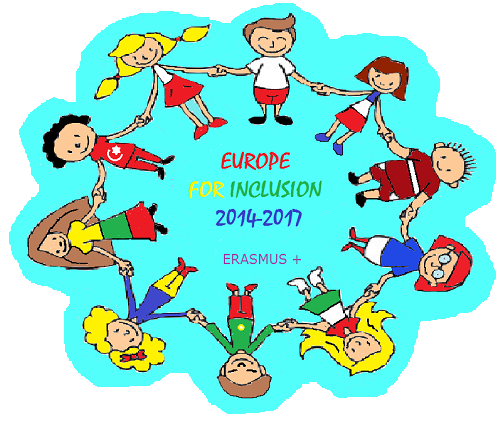 Organizacinis projekto komitetas organizuoja veiklas, susijusias su projekto tikslų įgyvendinimu. Toks komitetas įkurtas kiekvienoje projekte dalyvaujančioje mokykloje. Jiezno gimnazijos organizacinis komitetas:1. Neringa Zujienė (gimnazijos direktorė)2. Danutė Bajorienė (direktorės pavaduotoja ugdymui)3. Janina Bartusevičienė (projekto koordinatorė, anglų kalbos mokytoja)4. Audronė Jusienė (dailės mokytoja)5. Živilė Niūklienė (buhalterė)6. Ramutė Bubnienė (pradinių klasių mokytoja)7. Dalia Mazuronienė (socialinė pedagogė)Mokslinis projekto komitetas rengia dokumentus, susijusius su projekto tikslų įgyvendinimu. Jiezno gimnazijos  mokslinis komitetas:1. Neringa Zujienė (gimnazijos direktorė)2. Danutė Bajorienė (direktorės pavaduotoja ugdymui)3. Janina Bartusevičienė (projekto koordinatorė, anglų kalbos mokytoja)4. Joalita Jurkevičienė (chemijos mokytoja)5. Dalia Mazuronienė (socialinė pedagogė)6. Audronė Noreikienė (pradinių klasių mokytoja)7. Reda Stankevičienė (psichologė)Mokymai ir susitikimaiItalija. 2015 m sausio 12-16 dienomis įvyko pirmoji  mokymų sesija. Iš kiekvienos mokyklos atvyko 5 pedagogai. Mūsų gimnazijai atstovavo Janina Bartusevičienė, Joalita Jurkevičienė, Audronė Noreikienė, Aušra Gvildaitė ir Evelina Kajalavičiūtė. Italijos Sassari mieste skirtingose mokyklose vyko susitikimai ir  mokymai, kurių metu pedagogai aptarė projekto tikslus, priemones, artimiausias veiklas, taip pat  klausėsi Sassari universiteto dėstytojų ir mokyklų pedagogų  paskaitų apie kalbos sutrikimus, dalyvavo diskusijose, stebėjo pamokas, patys buvo tapę mokiniais. Po užsiėmimų visi dalyviai turėjo galimybę susipažinti su Sassari miesto istorija, kultūra, mėgautis skaniu itališku maistu, klausytis moksleivių, mokytojų, kitų bendruomenės narių  koncertų.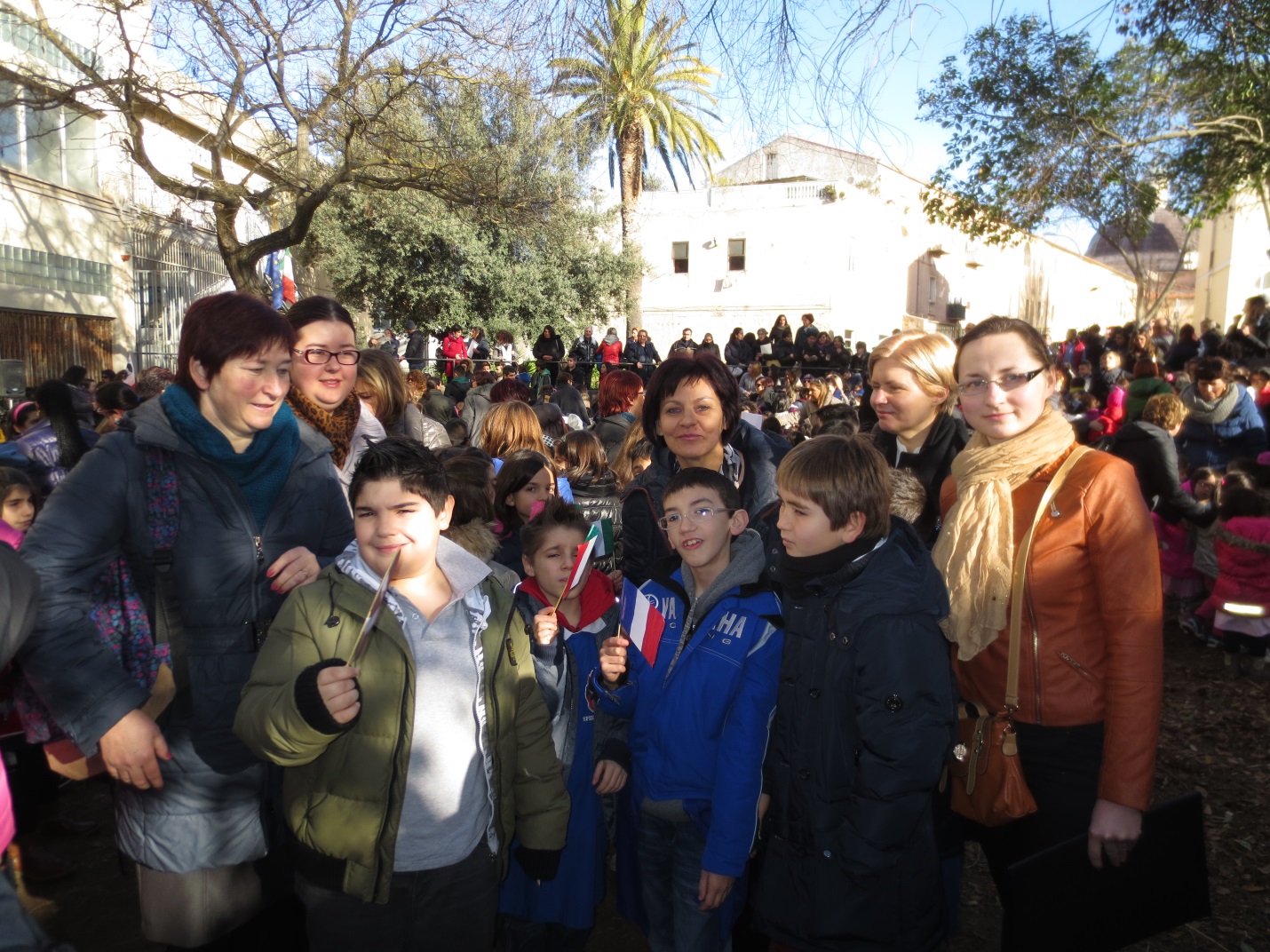 Tarp pradinės mokyklos moksleivių.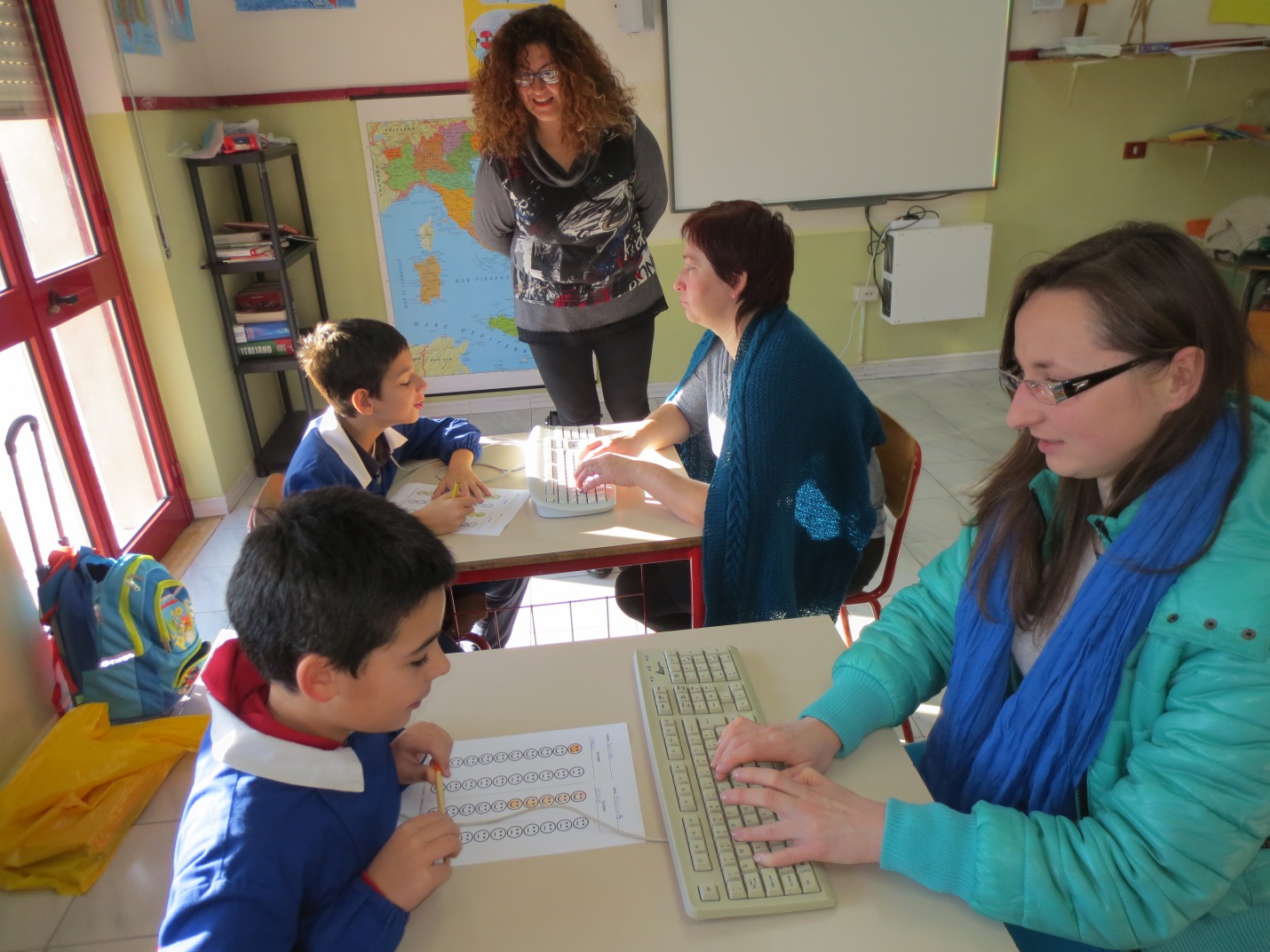 Italų kalbos pamoka SAN DONATO  pradinėje mokykloje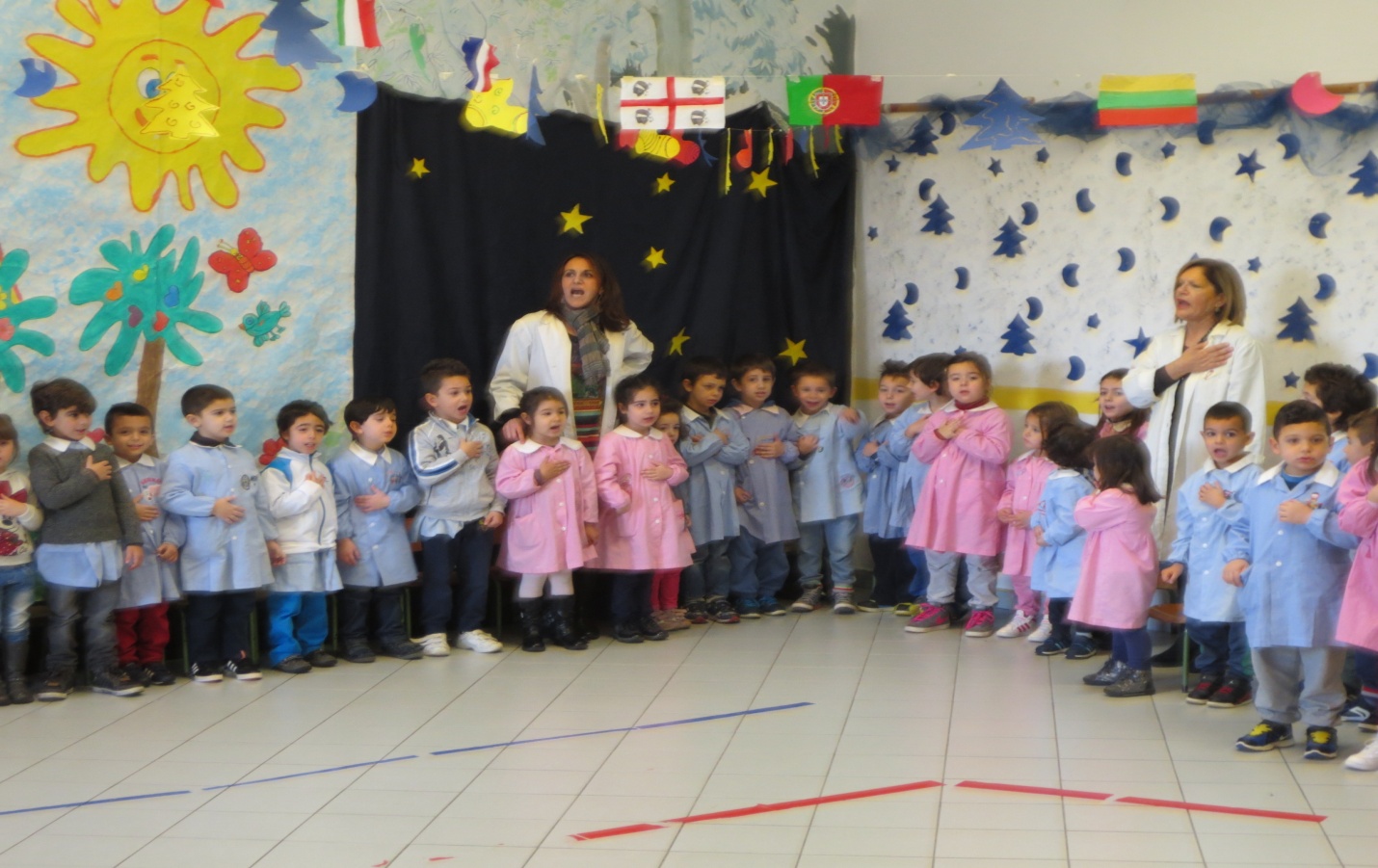 SAN DONATO  pradinėje mokyklojeRumunija. 2015 metų kovo 12-16 dienomis projekto dalyviai rinkosi į susitikimą  Rumunijoje, Tazlau miestelyje. Į jį vyko Janina Bartusevičienė, Danutė Bajorienė, Jolita Stačiokaitė, Neringa Biskirskienė,Irena Skulsčiene. Jo metu buvo kalbama apie bukleto, apibūdinančio skirtingų šalių ugdymo sistemas, susipažinta su projekto svetainės administravimu, pasidalinta patirtimi ruošiant dokumentus. Mokytojai stebėjo rumunų kolegų vedamas pamokas, aplankė darželį, bendravo su pedagogais.    Projekto dalyvių sutikimas SCOALA GIMNAZIALA ‘I.I. MIRONESCU’ mokykloje 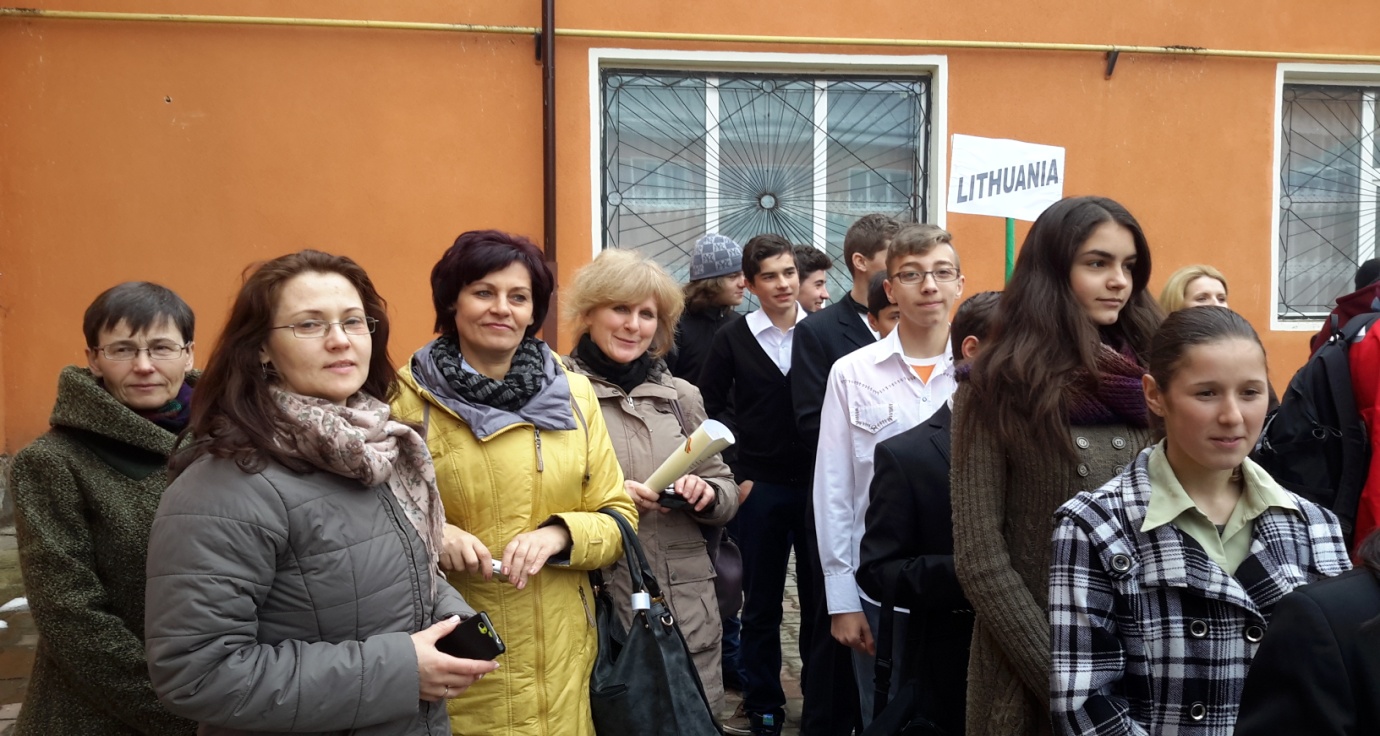 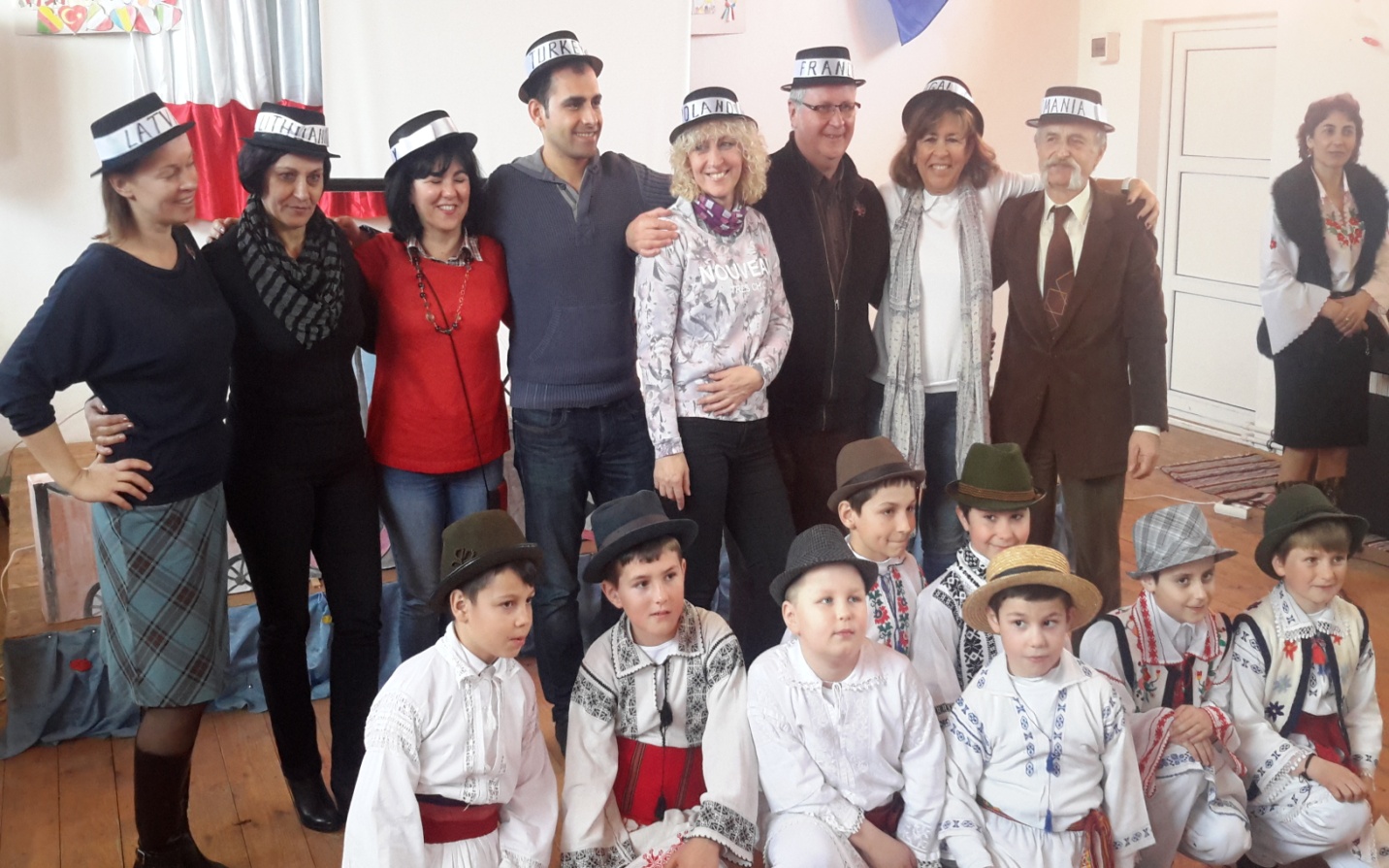 Projekto koorditorių prisistatymas SCOALA GIMNAZIALA ‘I.I. MIRONESCU’ mokykloje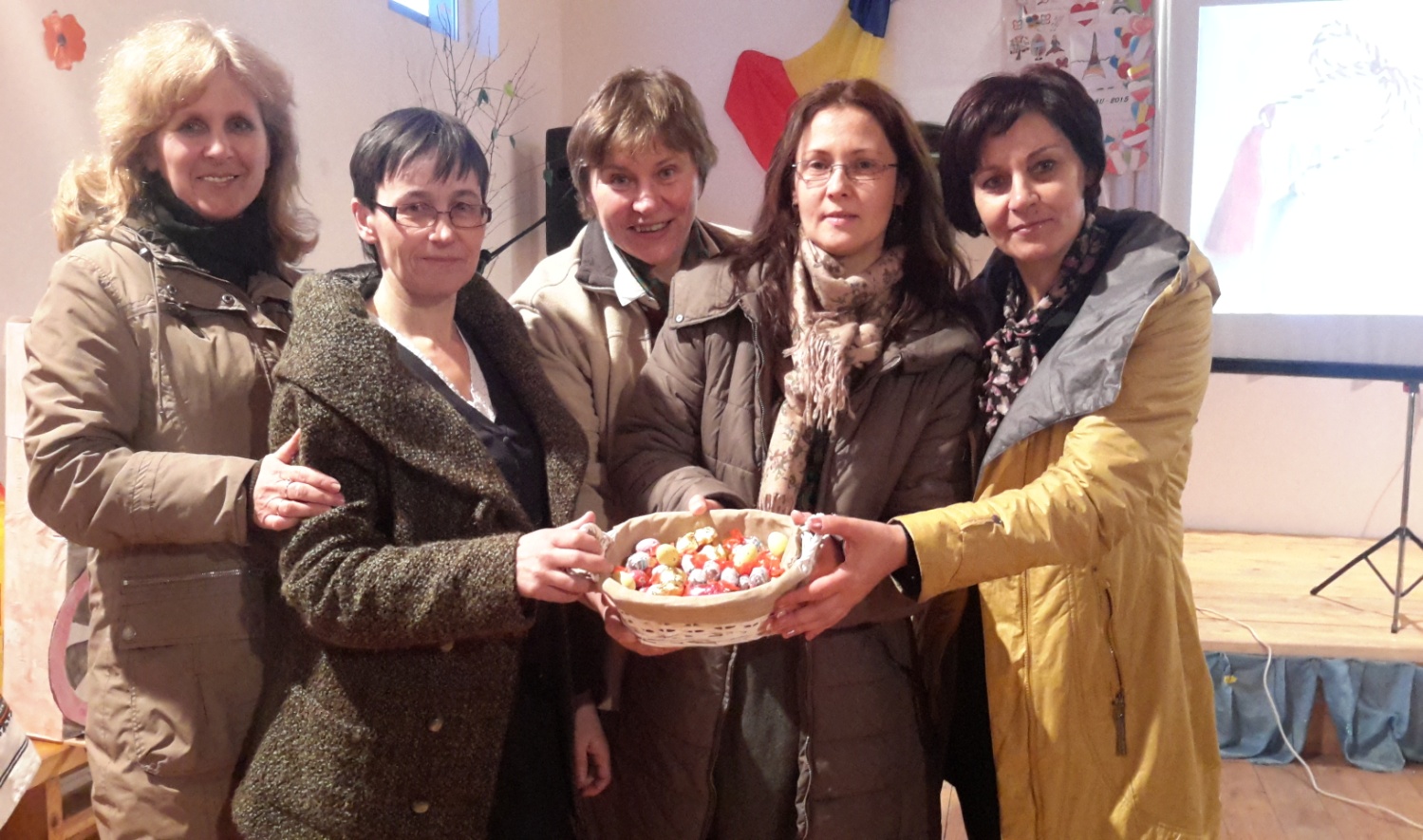 Lietuvių delegacija po užduoties SCOALA GIMNAZIALA ‘I.I. MIRONESCU’ mokykloje 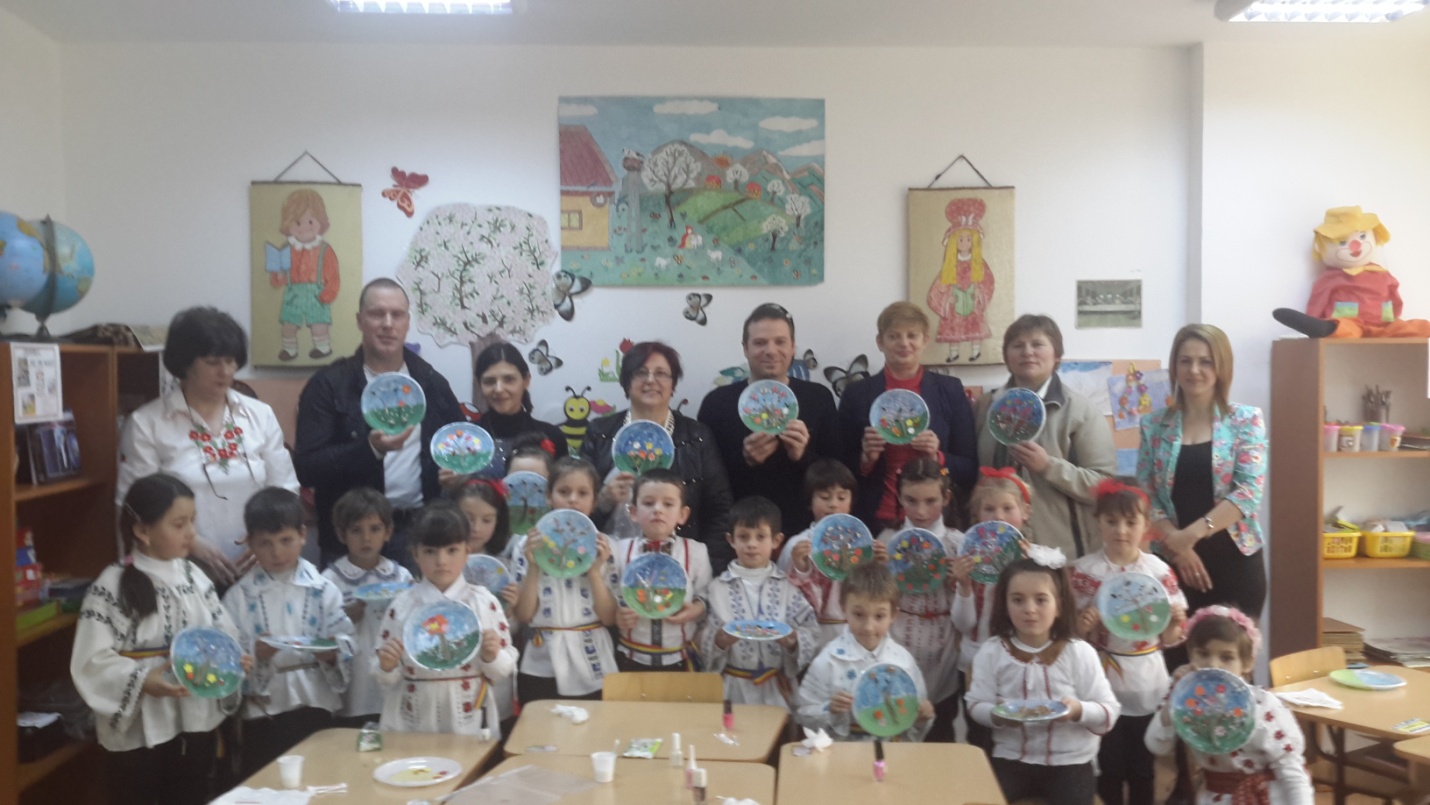 Po aplikacijos pamokėlės Rumunijos vaikų darželyjeLenkija. 2015 gegužės 25-29 dienomis Lenkijoje, Lešno mieste, vyko antroji mokymų sesija, kurios metu pedagogai dalyvavo pamokose, paskaitose. Jų metu buvo demonstruojami aktyvūs atminties lavinimo ir išmokimą skatinantys metodai moksleiviams, turinties specialiųjų mokymosi poreikių. Mūsų gimnazijos pedagogai Janina Bartusevičienė, Neringa Biskirskienė, Aušra Gvildaitė, Danutė Bajorienė ir Evelina Tiščenkienė taip pat apžiūrėjo labai gražią kolegų mokyklą,  sporto salę, aikštynus, kitas erdves, klausėsi moksleivių koncerto, stebėjo užsiėmimus puikiame baseine, patys žaidė boulingą, tinklinį.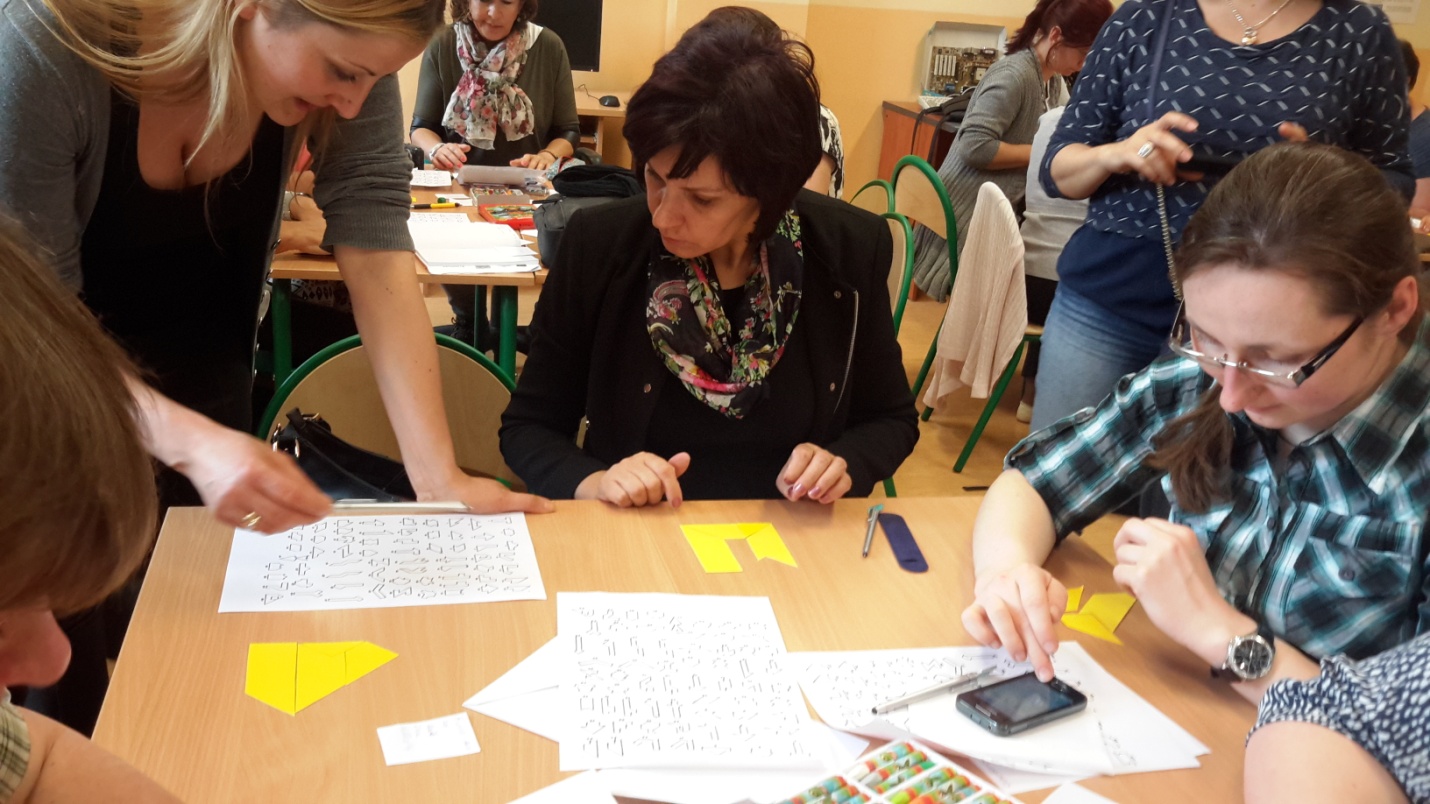 Mokymai SZKOLA PODSTAWOWA NR7 IM. WOJSKA POLSKIEGO mokykloje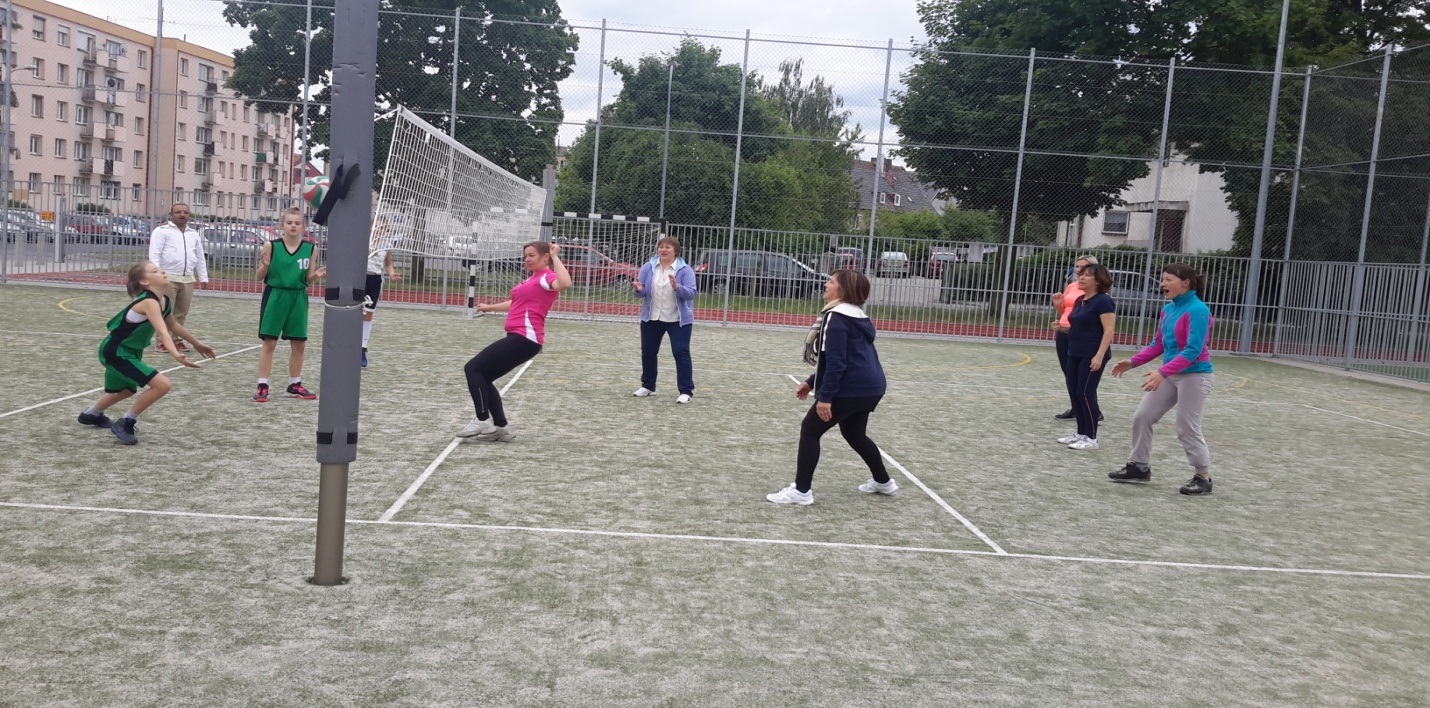 Tarpvalstybinės tinklinio varžybos SZKOLA PODSTAWOWA NR7 IM. WOJSKA POLSKIEGO mokykloje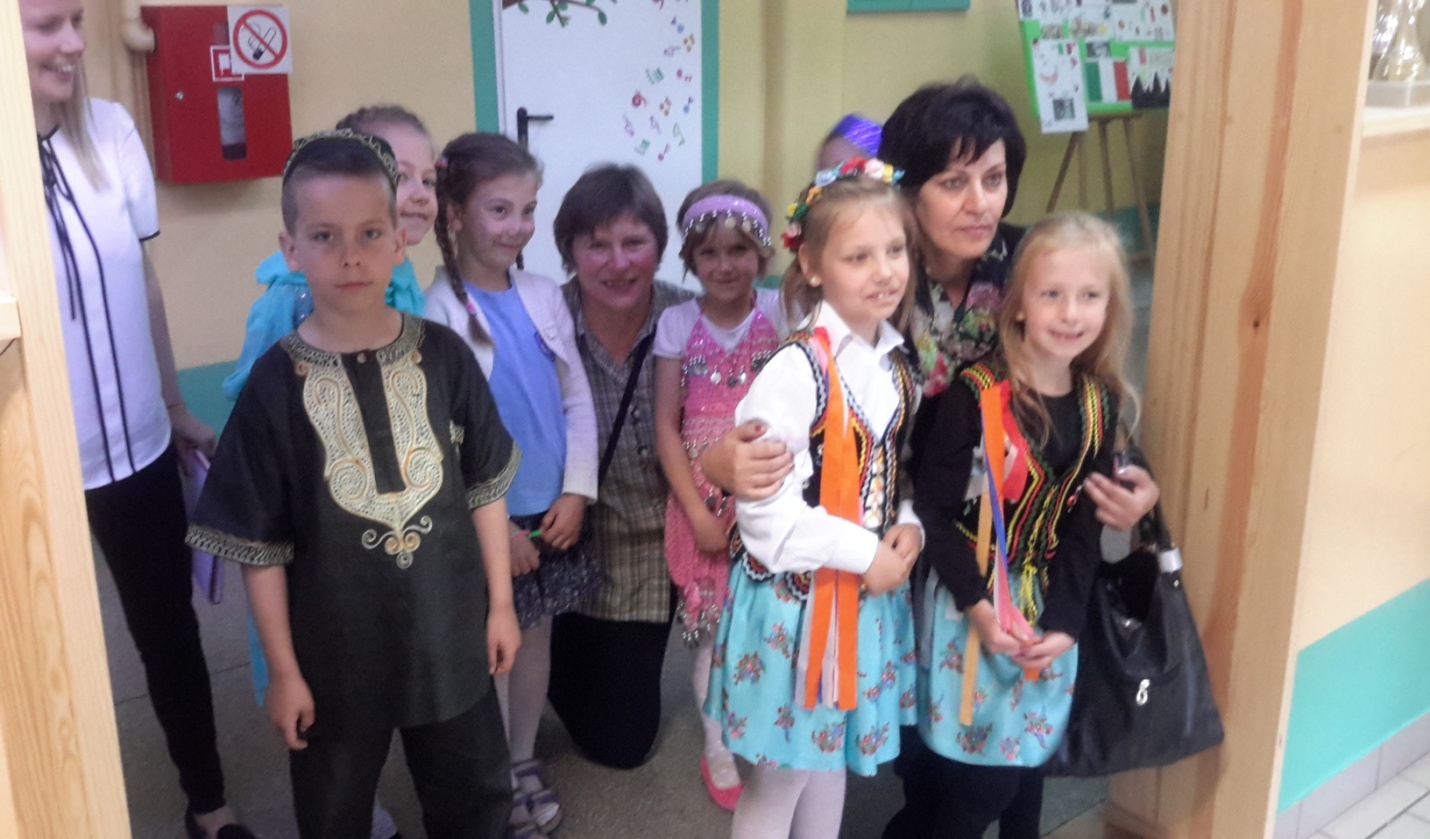 SZKOLA PODSTAWOWA NR7 IM. WOJSKA POLSKIEGO mokykloje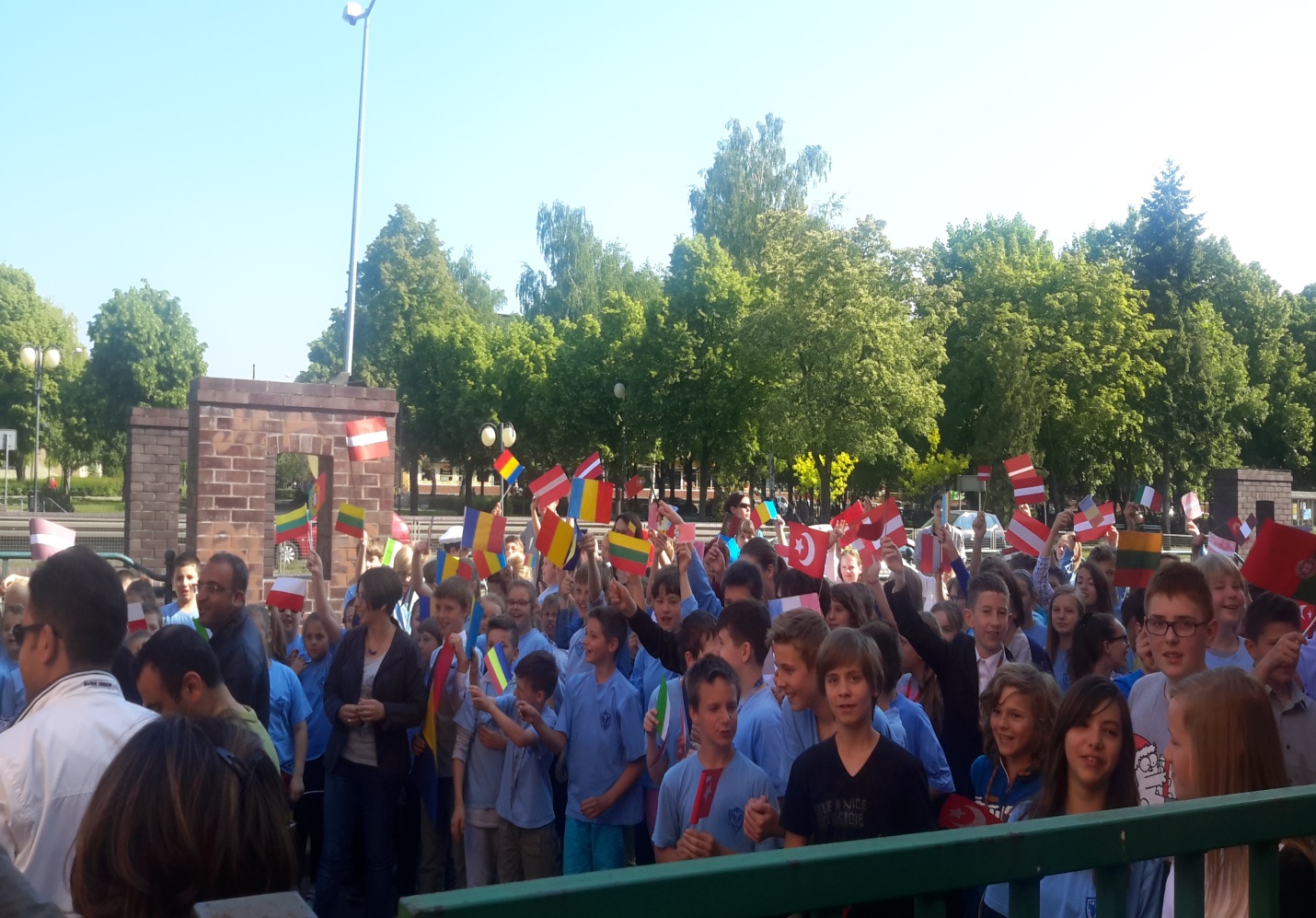 Sutikimas SZKOLA PODSTAWOWA NR7 IM. WOJSKA POLSKIEGO mokykloje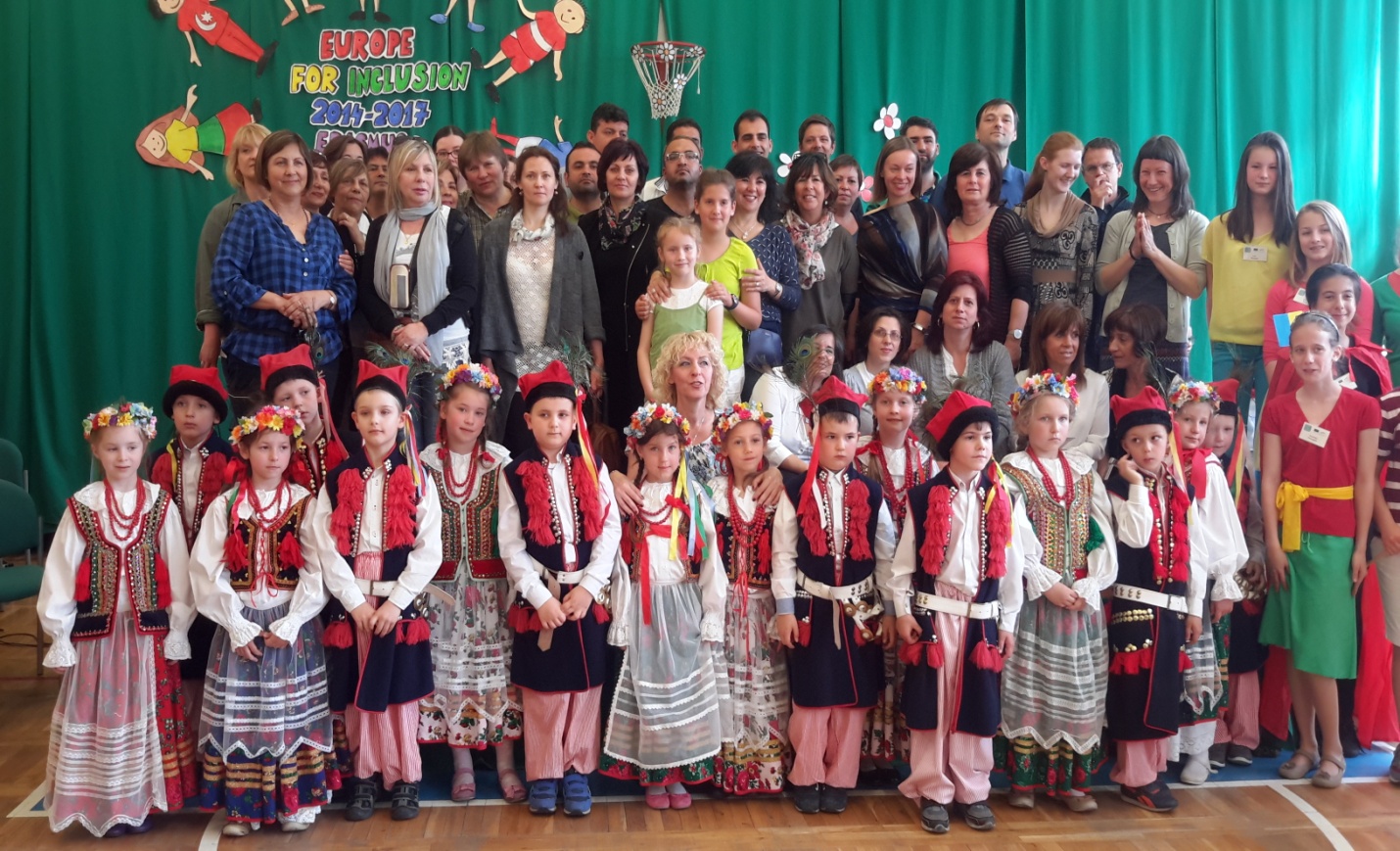 Projekto dalyviai  SZKOLA PODSTAWOWA NR7 IM. WOJSKA POLSKIEGO mokykloje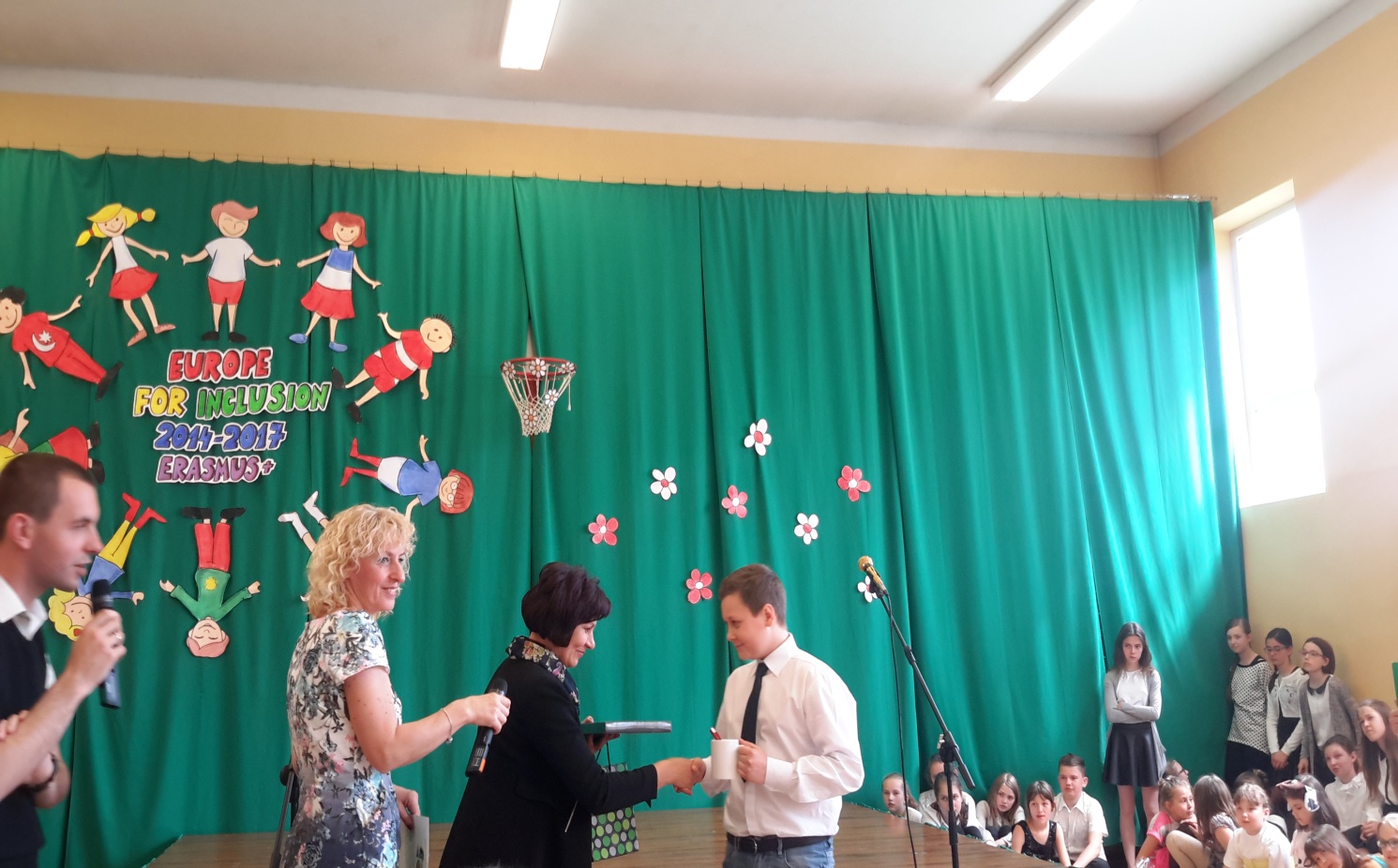 Dovana iš Lietuvos logotipo autoriui SZKOLA PODSTAWOWA NR7 IM. WOJSKA POLSKIEGO mokykloje                                                                          Prienų r. Jiezno gimnazijosErasmus+ projekto tarpinė ataskaitaProjekto koordinatorė J. BartusevičienėTarpinės ataskaitos įvertinimas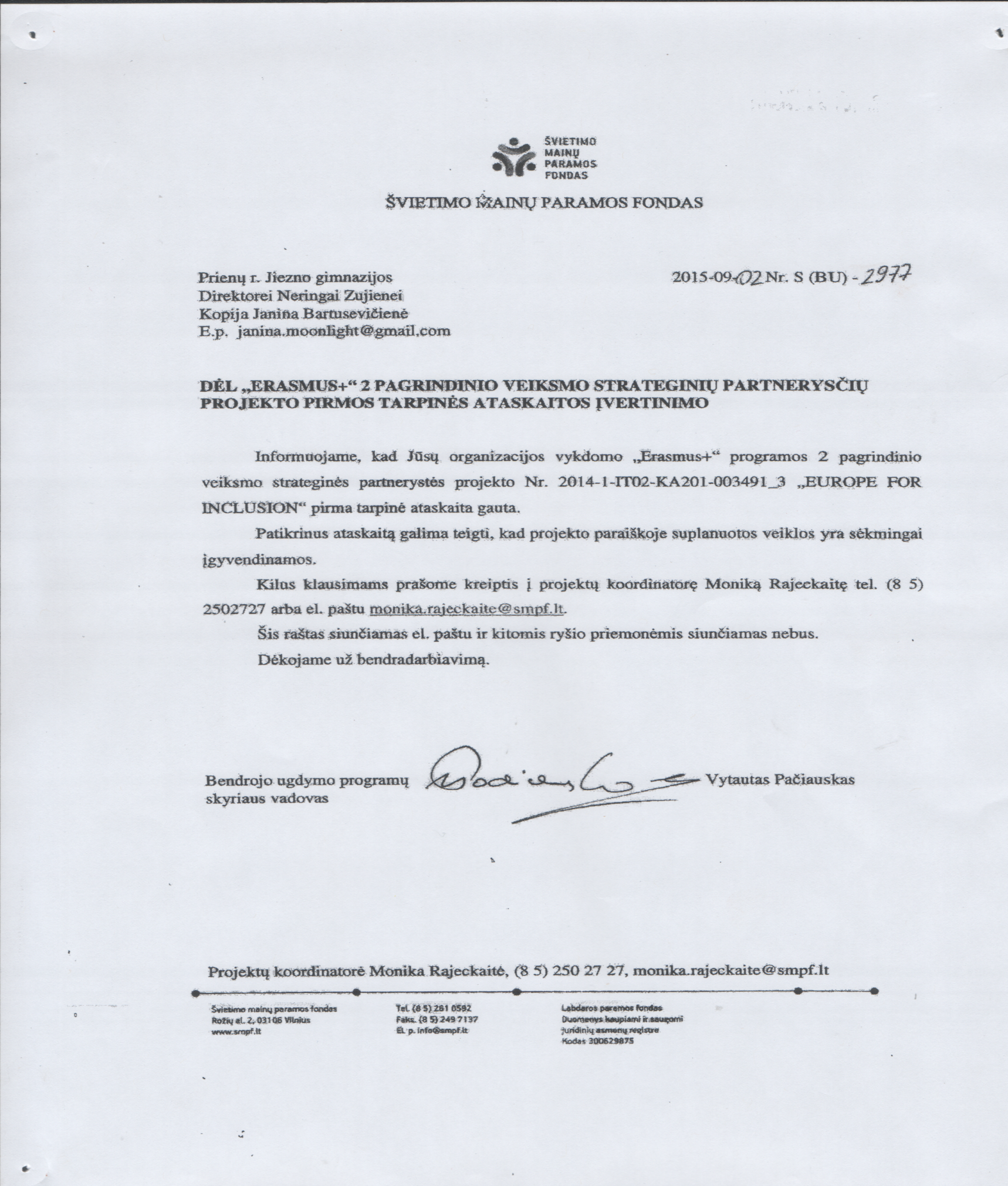 2015–2016 mokslo metai. Projekto mokslinis komitetas kartu su Vaiko gerovės komisija, specialiosiomis pedagogėmis Jolanta Savukyniene ir Ramune Plentiene parengė metinį Jiezno gimnazijos įtraukiančio projekto planą. Jame atlikta mūsų gimnazijos darbo su specialiųjų poreikų mokiniais analizė ir numatytos priemonės, padėsiančios paskatinti moksleivių, turinčių mokymosi sunkumų aktyvesnį įsitraukimą į ugdymo procesą.TipasVeiklaAtlikimo laikasTikslasAtsakingasAtsakingasRezultatasA1Perskaityti  Booth/Ainscow (2000)knygą ,,Index for Inclusion“Rugsėjis, 2014Susidaryti bendrą mokslinį vaizdą apie spec. mokymosi poreikių turinčių moksleivių įsitraukimą į ugdymo procesąVisi partneriaiVisi partneriaiAtliktaA2Surinkti  lyginamąją informaciją apie šalių partnerių mokymosi  sistemas ir specialiųjų mokymosi poreikių turinčių moksleivių integracijąRugsėjis, 2014Informaciją patalpinti į lenteles ir išsiuntinėti partneriamsVisi partneriaiVisi partneriaiAtliktaA3Prisijungti prie EtwinningRugsėjis, 2014Bendravimas EtwinningeVisi partneriaiVisi partneriaiAtliktaA4Įsteigti projekto mokslinius komitetus, kuriems vadovautų  mokyklos projekto koordinatoriusSpalis, 2014Darbas grupėjeVisi partneriaiVisi partneriaiAtliktaA5Parengti  kasmetinę įsivertinimo formą ir besimokančiojo žurnaląSpalis/lapkritis 2014Forma įsivertinimuiItalijaItalijaAtliktaA6A6Ataskaita, apie tai kas jau padaryta. Nusiųsti koordinuojančiai mokyklaiGrįžtamasis ryšys iš koordinuojančios mokyklosLapkritis, 2014Lapkritis, 2014Ataskaita apie tai, kas jau atliktaAtaskaita apie tai,kas jau atliktaVisi partneriaiItalijaVisi partneriaiItalijaAtliktaAtlikta  A6Pristatyti rezultatus mokyklų bendruomenėmsLapkritis, 2014BendravimasVisi partneriaiVisi partneriaiAtliktaC1Mokymosi, mokymo, tobulėjimo veikla: ItalijaTikslai: susipažinti vieni su kitais, sukurti bendrumo ryšį tarp partnerių, pasidalinti atsakomybe ir pareigomis,informuoti partnerius apie sutartis ir finansinius klausimus, apžvelgti visus projekto tikslus, vertinimo ir sklaidos strategijasApžvelgti , kas jau padaryta irk ą planuojama atlikti ir nuveikti iki kito susitikimo:-nusistatyti tikslus ir kaip juos integruoti į ugdymo procesą-pasirinkti metodologiją veiklaiPenkių dienų mokymo kursai apie vaikų , turinčių skaitymo sutrikimų, mokymą, parengti pamoką ir ją pravesti partneriamsPristatyti projektą mokyklos bendruomeneiGruodis, 2014Partneriai turėjo atidėti vizitą, nes ne visos mokyklos buvo gavę pinigus iš nacionalinių agentūrųPasidalinti sprendimais, kaip toliau organizuoti projekto veikląSuskirstyti visą veiklą į atskirus etapusPenkių dienų  mokymosi, mokymo, tobulėjimo kursaiVisos šalys partnerėsVisos šalys partnerėsAtliktaMokymai  įvyko sausio 12-16 dienomis, 2015A7A8Išsirinkti projekto logotipąSukurti projekto tinklalapįSausis, 2015Sausis, 2015Projekto logotipasProjekto tinklalapisVisos šalys parnterėsTurkijaVisos šalys parnterėsTurkijaAtlikta Vasaris, 2015AtliktaVasaris, 2015A9Parengti  įsivertinimo priemones apie spec. poreikių moksleivių įsitraukimą į ugdymo procesą mokykloseParengti klausymynus anoniminei apklausaiSausis, 2015Klausimynai įsitraukimo analizeiVisos šalysVisos šalysAtliktaVasaris, 2015A9Išdalinti klausymynus tėvams, mokytojams, moksleiviams, aptarnaujančiam personalui, specialistamsVasaris/kovas, 2015Analizuoti įsitraukimo lygį mokyklojeVisos šalysVisos šalysAtliktaA9Susirinkti duomenisVasaris, kovas, 2015Analizuoti įsitraukimo lygį mokyklojeVisos šalysVisos šalysAtliktaA9Nustatyti poreikiusKovas/balandis, 2015Nustatyti silpnas vietas, trūkumusVisos šalys Visos šalys AtliktaA9Nustatyti galimas poreikių priežastisBalandis, 2015Surinkti duomenis tolesnei veiklaiVisos šalysVisos šalysAtliktaA9Aptarti rezultatus ir nusistatyti veiklos prioritetus mokyklojeBalandžio pabaiga, 2015Paskleisti informaciją mokyklos bendruomeneiVisos šalysVisos šalysAtliktaA10Mokymosi sistemų palyginimas. Bukleto išleidimasKovasBukletas bus naudojamas galutiniam produktui sukurtiItalijaItalijaAtliktaA10Ataskaita apie vykdomas veiklas. Siunčiama koordinuojančiai mokyklaiKovo pabaiga, 2015Ataskaita apie tai , kas jau nuveiktaVisos šalysVisos šalysAtliktaA10Grįžtamasis ryšys iš koordinuojančios mokyklosKovo pabaiga, 2015AtaskaitaItalijaItalijaAtliktaA10Pristatyti rezultatus mokyklos bendruomeneiKovo pabaiga, 2015BedravimasVisos šalysVisos šalysAtliktaM1Pirmasis tarptautinis susitikimas:RumunijaPasidalinti informacija apie mokymosi sistemas ir bukletą, kurį sukūrė Italija Apžvelgti, kas nuveikta ir ką reikės nuveikti iki kito susitikimo:Pasidalinti klausymynų informacija Pasitarti , kaip geriau tą informaciją sudėti į bukletą Atnaujinti informaciją projekto tinklalapyjeKovo 12-16 , 2015Apsikeisti nuomonėmis ir priimti sprendimus, kaip toliau vykdyti projekto veiklasVisą veiklą padalinti į aiškius smulkesnius etapusRumunijaVisos šalysRumunijaVisos šalysAtliktaA11Surinkti visus klausymynų duomenisBalandis/gegužė,2015Bukletas bus naudojamas sukurti galutiniam produktuiLenkijaLenkijaAtliktaA12Ataskaitą apie vykdomą veiklą nusiųsti koordinuojančiai mokyklaiGegužė, 2015AtaskaitaVisos šalysVisos šalysAtliktaA12Grįžtamasis ryšys iš koordinuojančios mokyklosGegužė, 2015AtaskaitaItalijaItalijaAtliktaA12Aptarti rezultatusGegužė, 2015BendravimasVisos šalysVisos šalysAtliktaA12Vertinimas ir pirmosiso metinės ataskaitos rengimasGegužė, 2015Kasmetinė ataskaitaVisos šalysVisos šalysAtlikta(Nacionalinės agentūros teigiamas įvertinimas)C2Antroji mokymosi, mokymo, tobulėjimo veikla: Lenkija-apžvelgti tai, kas jau atlikta, -pasitarti dėl lenkų parengto bukleto, -atnaujinti projekto tinklalapįPenkių dienų mokymosi, mokymo, tobulėjimo kursaiGegužės 25-29, 2015Parengti veiklos planąPenkių dienų mokymo kursaiVisos šalysVisos šalysAtliktaPlanuojama veikla (2015, rugsėjis – 2017, liepa)Planuojama veikla (2015, rugsėjis – 2017, liepa)Planuojama veikla (2015, rugsėjis – 2017, liepa)Planuojama veikla (2015, rugsėjis – 2017, liepa)Planuojama veikla (2015, rugsėjis – 2017, liepa)Planuojama veikla (2015, rugsėjis – 2017, liepa)Planuojama veikla (2015, rugsėjis – 2017, liepa)A1Apibūdinti mokyklą, kurioje turėtų vykti įtraukiantis ugdymasKasmetinis planasOrganizaciniai ir vadybiniai projekto aspektaiRugsėjis,2015Parengti planąVisos šalysA1Pradėti vykdyti planąSpalis, 2015Visos šalysVisos šalysC3Trečioji mokymosi, mokymo , tobulėjimo veika: Prancūzija-penkios mokymosi, mokymo, tobulėjimo kursų dienos-didaktiniai metodai-pamokų demonstravimas-aptarimas, kas jau nuveikta-projekto tinklalapio atnaujinimasSpalis, 2015Visos šalysVisos šalysA1BukletasLapkritis , 2015Medžiagos rinkimasPortugalijaPortugalijaA1Parengti ir nusiųsti ataskaitą koordinuojančiai mokyklaiLapkritis, 2015AtaskaitaVisos šalysVisos šalysA1Grįžtamasis ryšys iš koordinuojančios mokyklosLapkritis, 2015AtaskaitaItalijaItalijaA1Pristatyti  rezultatus mokyklos bedruomenėje ir patalpinti mokyklos tinklalapyjeLapkritisBedravimasVisos šalysVisos šalysA2Įtraukiančios mokyklos apibūdinimo sukūrimasGruodis/sausis/vasaris,2016Parengti  medžiagąVisos šalysVisos šalysA2Aptarti rezultatusKovas, 2016BendravimasVisos šalysVisos šalysC4Ketvirtoji mokymosi, mokymo , tobulėjim veikla : Portugalija-penkių dienų mokymosi kursai-didaktiniai metodai mokant mokinius daugiakultūrinėje aplinkoje-parengti ir pravesti pamokas-aptarti rezultatus-atnaujinti projekto tinklalapį-aptarti kaip užpildyti DIU lentelesKovas, 2016Surinkti duomenis DIUPortugalijaVisos šalysPortugalijaVisos šalysA2Pasidalinti parengtomis lentelėmisBalandis, 2016Visos šalysVisos šalysA2Pasidalinti pasiūlymais Etwinning platformojeBalandis, 2016Visos šalysVisos šalysA2Parengti ataskaitą ir nusiųsti koordinuojančiai mokyklaiGegužė ,2016Visos šalysVisos šalysM2Antrasis tarptautinis partnerių susitikimas:Turkija-aptarti , kas jau padaryta ir ką dar reikės padaryti iki kito susitikimo-parengti ir pravesti įtraukiančias pamokas-anaujinti interneo puslapio informaciją-pasirinkti mokomuosisu dalykus įtraukiančiam planuiBirželis, 2016TurkijaVisos šalysTurkijaVisos šalysA2Planuoti veiklas, organizuojant mokymosi aplinkas, taikant naujus įdomius metodus :etapai ir konkretūs pavyzdžiaiRugsėjis, spalis, lapkritis, 2016Visos šalysVisos šalysC5Penktoji mokymosi , mokymo, tobulėjimo veikla: Lietuva-penkių dienių mokymo kursai: didaktiniai metodai mokant moksleivisu, kurie turi psichologinių problem-aptarti rezultatus-pasitarti dėl bukleto išleidimo-atnaujinti interento puslapio informacijąLapkritis, 2016LietuvaVisos šalysLietuvaVisos šalysA2Atasakita apie tai , kas jau atliktaLapkritis, 2016Visos šalysVisos šalysA2Grįžtamasis ryšys iš koordinuojančios šaliesLapkritis, 2016AtaskaitaItalijaItalijaŠeštoji mokymo, mokymosi, tobulėjimo veikla: Latvija-penkių dienų mokymo kursai, kuriuose bus aptarti metodai , dirbant su vaikais kurie turi tarimo problemų-aptarti, kas jau padaryta, -atnaujinti internet puslapio informaciją, -aptarti bukletą, kurį parengs Turkijos komanda-pasitarti dėl galutinių produktųGruodis, 2016LatvijaVisos šalysLatvijaVisos šalysGalutinių produktų sukūrimasSausi s/vasaris ,kovas, balandis, gegužė,2017Visos šalysVisos šalysApibendrinamasis susitikimas Sassari mieste ItalijojeLiepa, 2017ItalijaVisos šalysItalijaVisos šalys